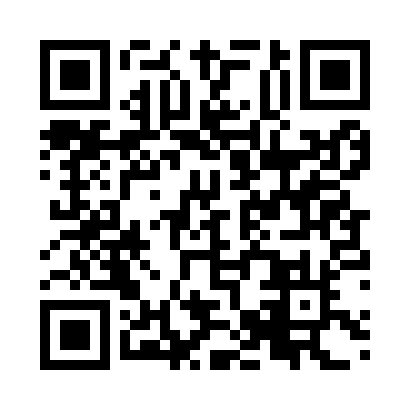 Prayer times for Caarapo, BrazilWed 1 May 2024 - Fri 31 May 2024High Latitude Method: NonePrayer Calculation Method: Muslim World LeagueAsar Calculation Method: ShafiPrayer times provided by https://www.salahtimes.comDateDayFajrSunriseDhuhrAsrMaghribIsha1Wed4:425:5911:362:505:146:262Thu4:435:5911:362:495:136:253Fri4:436:0011:362:495:126:254Sat4:436:0011:362:485:126:245Sun4:446:0011:362:485:116:246Mon4:446:0111:362:475:116:237Tue4:446:0111:362:475:106:238Wed4:456:0211:362:475:096:229Thu4:456:0211:362:465:096:2210Fri4:456:0311:362:465:086:2111Sat4:466:0311:362:465:086:2112Sun4:466:0411:362:455:086:2113Mon4:466:0411:362:455:076:2014Tue4:476:0411:362:455:076:2015Wed4:476:0511:362:445:066:2016Thu4:476:0511:362:445:066:1917Fri4:486:0611:362:445:056:1918Sat4:486:0611:362:435:056:1919Sun4:486:0711:362:435:056:1920Mon4:496:0711:362:435:046:1821Tue4:496:0811:362:435:046:1822Wed4:496:0811:362:425:046:1823Thu4:506:0811:362:425:046:1824Fri4:506:0911:362:425:036:1825Sat4:516:0911:362:425:036:1726Sun4:516:1011:362:425:036:1727Mon4:516:1011:372:425:036:1728Tue4:526:1111:372:425:036:1729Wed4:526:1111:372:415:026:1730Thu4:526:1111:372:415:026:1731Fri4:536:1211:372:415:026:17